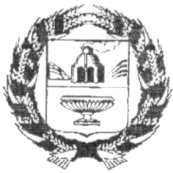 ПРОЕКТЗАРИНСКИЙ РАЙОННЫЙ СОВЕТ НАРОДНЫХ ДЕПУТАТОВАЛТАЙСКОГО КРАЯР Е Ш Е Н И Е _________										          №___ г. ЗаринскВ соответствии с Бюджетным кодексом Российской Федерации, постановлением Правительства Алтайского края от 24.06.2022 №221 «О повышении предельных размеров денежных вознаграждений депутатов, выборных должностных лиц местного самоуправления осуществляющих свои полномочия на постоянной основе, и предельных размеров должностных окладов муниципальных служащих», ст.ст. 25, 52 Устава муниципального образования Заринский район Алтайского края, районный Совет народных депутатов	РЕШИЛ:1. Принять решение «О повышении и денежного вознаграждения главе Заринского района Алтайского края». 2. Направить данное решение главе района для подписания и обнародования в установленном порядке.Заместитель председателяЗаринского районного районногоСовета народных депутатов	                                                            Л.С.Турубанова			                                   	ПРОЕКТРЕШЕНИЕО повышении денежного содержания главе Заринского района Алтайского края1. Повысить с 01.06.2022 ежемесячное денежное вознаграждение главе района, установленное решением районного Совета народных депутатов от 20.05.2021 № 17 в 1,1 раза.2. С 01.06.2022 главе района ежегодно производится выплата материальной помощи в размере его денежного содержания, действующего на день её выплаты.3. Настоящее решение вступает в силу со дня его обнародования на сайте Администрации района. Глава района								           В.К.Тимирязев«      » июля 2022 года№ _______О решении «О повышении денежного вознаграждения главе Заринского района Алтайского края».Приняторешением Заринского районного Советанародных депутатов от _________ №